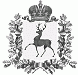 АДМИНИСТРАЦИЯ РОЖЕНЦОВСКОГО СЕЛЬСОВЕТАШАРАНГСКОГО МУНИЦИПАЛЬНОГО РАЙОНАНИЖЕГОРОДСКОЙ ОБЛАСТИПОСТАНОВЛЕНИЕот 22.07.2021									№ 36О внесении изменений в Порядок размещения сведений о доходах, расходах, об имуществе и обязательствах имущественного характера отдельных категорий лиц и членов их семей на официальных сайтах органов местного самоуправления и организаций и предоставления этих сведений средствам массовой информации для опубликования, утвержденный постановлением администрации Роженцовского сельсовета от 01.10.2014 № 30В соответствии с Указом Президента Российской Федерации от 10 декабря 2020 года N 778 «О мерах по реализации отдельных положений Федерального закона «О цифровых финансовых активах, цифровой валюте и о внесении изменений в отдельные законодательные акты Российской Федерации» администрация Роженцовского сельсовета п о с т а н о в л я е т:1. Внести в Порядок размещения сведений о доходах, расходах, об имуществе и обязательствах имущественного характера отдельных категорий лиц и членов их семей на официальных сайтах органов местного самоуправления и организаций и предоставления этих сведений средствам массовой информации для опубликования, утвержденный постановлением администрации Роженцовского сельсовета  от 01.10.2014 № 30 (далее – Порядок) следующие изменения:1.1. Подпункт «г» пункта 2 изложить в следующей редакции:«г) сведения об источниках получения средств, за счет которых совершены сделки по приобретению земельного участка, иного объекта недвижимого имущества, транспортного средства, ценных бумаг (долей участия, паев в уставных (складочных) капиталах организаций), цифровых финансовых активов, цифровой валюты, если общая сумма таких сделок превышает общий доход муниципального служащего (работника) и его супруги (супруга) за три последних года, предшествующих отчетному периоду.».2. Обнародовать настоящее постановление в порядке, установленном Уставом Роженцовского сельсовета Шарангского муниципального района Нижегородской области и разместить на официальном сайте администрации Шарангского муниципального района Нижегородской области в информационно-телекоммуникационной сети «Интернет».3. Настоящее постановление вступает в силу со дня его официального обнародования.Глава администрации	Л.А.Козлова